Муниципальное казенное дошкольное образовательное учреждение«Детский сад № 8»Тема: «Воспитание семейных ценностей – сохранение семейных традиций»Конспект открытого занятия по художественно-эстетическому развитию с применением инновационных технологий по теме «Моя семья», вторая младшая группаЗахарова Елена КаримжановнаВоспитатель   Коркинский муниципальный округ2023 г.                                                                                                                                                          Цель: расширять художественные способности в процессе рисования.Учить детей закрашивать предмет, не выходя за контур, самостоятельно выбирать цвет краски, совершенствовать изобразительную технику. Расширять и систематизировать знания детей о семье, отгадывать загадки. Развивать логическое мышление, воображение, память, зрительное внимание, мелкую моторику рук, творческие способности. Развивать координацию речи с движением.Воспитывать чувство привязанности к своей семье, наблюдательность, художественно-эстетический вкус.Материал: силуэт кисти руки с расставленными пальцами (из плотного картона); шапочка на каждый палец с изображением лица мамы, папы, бабушки, дедушки и ребёнка, образцы перчаток, запись релаксирующей мелодии.Раздаточный материал: заготовка контурного рисунка ладони по количеству детей. Акварельные краски, стакан с водой, кисти, салфетка.Методы: словесные, наглядные, игровые и практические.Предварительная работа: Рассматривание сюжетных картинок о семье. Рассматривание семейных фотографий детей, беседа по их содержанию. Индивидуальные беседы с детьми о членах семьи. Сюжетно-ролевая игра «Дочки-матери». Повторение пальчиковой гимнастики «Моя семья».Ход занятия:  Организационный момент. Приветствие.Собрались все дети в кругЯ твой друг и ты мой другКрепко за руки возьмемсяИ друг другу улыбнемся.Ребята, посмотрите друг на друга с улыбкой, поздоровайтесь.Поздоровайтесь с гостями. Присаживайтесь.         Ребята, у каждого из вас есть имя. Вы знаете свое имя?Ответы детей. А кто дал вам имя? Правильно, это ваши мамы, папы, родители. У каждого из нас есть своя семья. В которой все любят друг друга и заботятся.           Ребята, внимательно посмотрите на свою ладошку.  Какая она красивая. Ладошка объединяет все пальчики, она как наша с вами семья. Давайте найдём самый маленький палец – мизинчик. Кто в вашей семье самый маленький? Как вас ласково называют дома? (ответы детей).	Посмотрите, у меня есть силуэт ладошки и  шапочка, обозначающая ребёнка, и я её одену на мизинчик.  Это у меня девочка, её зовут Катя.Катя предлагает вам отгадать загадки про семью:Излучает она свет,От улыбки ямочка…Никого дороже нет,Чем родная…   Дети: Мамочка.Воспитатель: Молодцы, ребята, правильно!Посмотрите у меня есть шапочка, обозначающая «маму»- Андрей, надень шапочку мамы на палец рядом с Катей.Беседа (опрос 2-3 детей):- Как зовут твою маму?-  Кто ты для мамы? -  Как мама называет тебя ласково?Воспитатель: Замечательно! А теперь послушайте следующую загадку:Угадайте, кто же это?Кто научит гвоздь забить,Даст машину порулить И подскажет, как быть смелым,Сильным, ловким и умелым? Все вы знаете, ребята, — Это наш любимый …
Дети:   Папа.Воспитатель: Молодцы, ребята, правильно!У меня есть и шапочка – «папа». Женя надень шапочку на средний палец.Беседа (опрос 2-3 детей):- Как зовут твоего папу?- Кто ты для папы?Следующая загадка:Она очень внука любиткак и внучку-лапушкулечит чаем от простудыОна наша-Дети: БабушкаУ меня есть шапочка «бабушка», наденем шапочку на указательный палец.У нас остался один палец большой. Как вы думаете, кто это?Он трудился не от скуки, У него в мозолях рукиА теперь он стар и сед — Мой родной, любимый …
Дети: Дед.Беседа (опрос 2-3 детей):- Кто ты для дедушки?Воспитатель: Замечательно, ребята! Вы все  просто умницы.Матвей, надень шапочку «дедушка».  Вот обо всех мы  и поговорили, получилась большая, дружная семья.А сейчас давайте немножко отдохнем.Физминутка. Осенью, весною, летом и зимоюМы во двор выходим дружною семьёй.Встанем в круг и по порядкуДелаем мы все зарядку.Мама руки поднимает,Папа бодро приседает,Повороты вправо-влево делает мой братец СеваНу а я, бегу трусцойи качаю головой.           У каждой семьи есть свой дом, в котором тепло и уютно. Как вы думаете, какой дом у нашей дружной семьи? Правильно – это перчатка. Смотрите, какие бывают красивые  домики (с полосками, точками, снежинками). Ребята, я предлагаю раскрасить и украсить домик для своей ладошки. А как , я вам сейчас расскажу и покажу.Ребята, проходите на свои места.           Ребята, как нужно работать с кисточкой? Кисточку нужно уметь держать правильно. Иначе она обидится, и наш рисунок получится некрасивым и неаккуратным.Посмотрите, как мы берем кисточку: тремя пальчиками чуть выше железной юбочки. Возьмем нашу помощницу-кисточку в руку и окунем ее в стаканчик с водой. Теперь на мокрую кисть наберем краску, обмакнув ее всем ворсом в баночку с краской. Посмотрите, если я после этого сразу начну рисовать, то обязательно испорчу свой рисунок, так как на кончике ворса у нас висит капелька. Как это исправить? Я сниму лишнюю краску, прикоснувшись вор-сом к краю баночки. Если я сейчас прикоснусь ворсом к бумаге, то на бумаге останется след от кисти. Вот так. Проводя внутри рисунка линии (Воспитатель на мольберте показывает детям приемы раскрашивания рисунка, обращая их внимание на то, что при раскрашивании нельзя выходить за контур.)Перед тем, как начать рисовать  разомнем наши пальчики.(Пальчиковая игра «Моя семья»)Этот пальчик – дедушка,Этот пальчик – бабушка,               Этот пальчик – папаЭтот пальчик мама,Этот пальчик – яВот и вся моя семья!!!Под фонограмму релаксирующей мелодии дети начинают раскрашивать перчатку.Самостоятельная деятельность детей. (Индивидуальная помощь.)Ребята, какие замечательные домики у вас получились, красивые, теплые, уютные.Что нам теперь делать с нашей помощницей-кисточкой? Ведь она в краске. Чтобы она не испортилась, ее нужно вымыть, вытереть салфеткой и поставить в стаканчик. Тогда кисточка нам поможет нарисовать еще много красивых рисунков.-Давай полюбуемся на домики. Вставайте, пройдите посмотрите на домики, которые вы нарисовали.-Вам нравятся? Устроим выставку домиков для ладошек.-Ребята, что мы сегодня с вами делали?Разгадывали загадки о семье, раскрашивали домик для пальчиков. Понравилось вам?- И мне  понравились ваши работы. Вы были сегодня очень внимательны, добры и старательны. Спасибо…Увы, уже пора прощаться…Вы выполнили все заданияДавайте скажем: «До свидания!»Список литературы:1.От рождения до школы. Примерная общеобразовательная программа дошкольного образования/Под ред. Н.Е. Вераксы, Т.С. Комаровой, М.А. Васильевой.- М.: МОЗАИКАСИНТЕЗ, 20162.От рождения до школы. Инновационная программа дошкольного образования/Под ред. Н.Е. Вераксы, Т.С. Комаровой, Э.М. Дорофеевой. – 6-е изд., доп. -  М.: МОЗАИКА-СИНТЕЗ, 2020.3.  Комарова Т.С. Изобразительная деятельность в детском саду (младшая  группа, для занятий с детьми 3-4 лет) — М.: Мозаика-Синтез, 2016.4. Куцакова Л.В. Художественное творчество  и конструирование: Сценарии занятий 3-4года. — М.: Мозаика-Синтез, 20165. Интернет-ресурсы: nsportal.ru, vospitateli.ru                                                                                         Приложение 1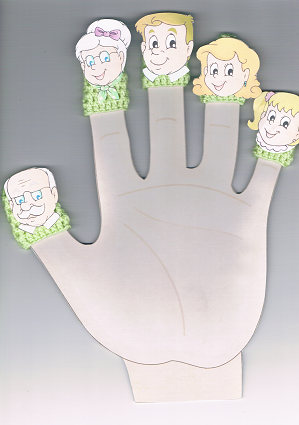 